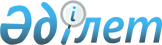 Қазақстан Республикасы Министрлер Кабинетiнiң жанындағы Дiн iсi жөнiндегi кеңес туралы
					
			Күшін жойған
			
			
		
					Қазақстан Республикасы Министрлер Кабинетiнiң Қаулысы 1995 жылғы 15 ақпан N 484. Күшi жойылды - Қазақстан Республикасы Үкіметінің 1997.05.23. N 878 қаулысымен. ~P970878



          Мемлекеттiк басқару органдарының дiни бiрлестiктермен өзара
iс-қимыл жасауы мақсатында Қазақстан Республикасының Министрлер
Кабинетi қаулы етедi:




          1. Қазақстан Республикасы Министрлер Кабинетiнiң жанынан
Дiн iсi жөнiндегi кеңес құрылсын.




          2. Қазақстан Республикасы Министрлер Кабинетiнiң жанындағы
Дiн iсi жөнiндегi кеңеске мемлекеттiк басқару органдарының
республикадағы және одан тысқары жерлердегi түрлi бағыттағы дiни 
бiрлестiктермен өзара iс-қимыл жасау жөнiндегi жұмыстарын үйлестiру 
қызметi жүктелсiн.




          3. Қазақстан Республикасы Министрлер Кабинетiнiң жанындағы
Дiн iсi жөнiндегi кеңесi аппаратының құрамы бес адам болып
белгiленсiн және еңбекақы төлеу жағдайы мен материалдық-техникалық
қамтамасыз ету жағдайы Қазақстан Республикасы Министрлер
Кабинетi Аппаратының бөлiмiмен теңестiрiлсiн.




          4. Қазақстан Республикасының Қаржы министрлiгi Қазақстан




Республикасы Министрлер Кабинетiнiң жанындағы Дiн iсi жөнiндегi
кеңесi аппаратын қаржыландыру мәселелерiн шешсiн.
     5. Қазақстан Республикасы Министрлер Кабинетi Аппаратының
Басшысы Аппарат құрылымы мен штатын өзгерту жөнiндегi тиiстi
ұсыныстар енгiзсiн.
     Қазақстан Республикасы Министрлер Кабинетiнiң жанындағы 
Дiн iсi жөнiндегi кеңес қызметкерлерiн орналастыру қамтамасыз
етiлсiн.

     Қазақстан Республикасының
         Премьер-министрi
      
      


					© 2012. Қазақстан Республикасы Әділет министрлігінің «Қазақстан Республикасының Заңнама және құқықтық ақпарат институты» ШЖҚ РМК
				